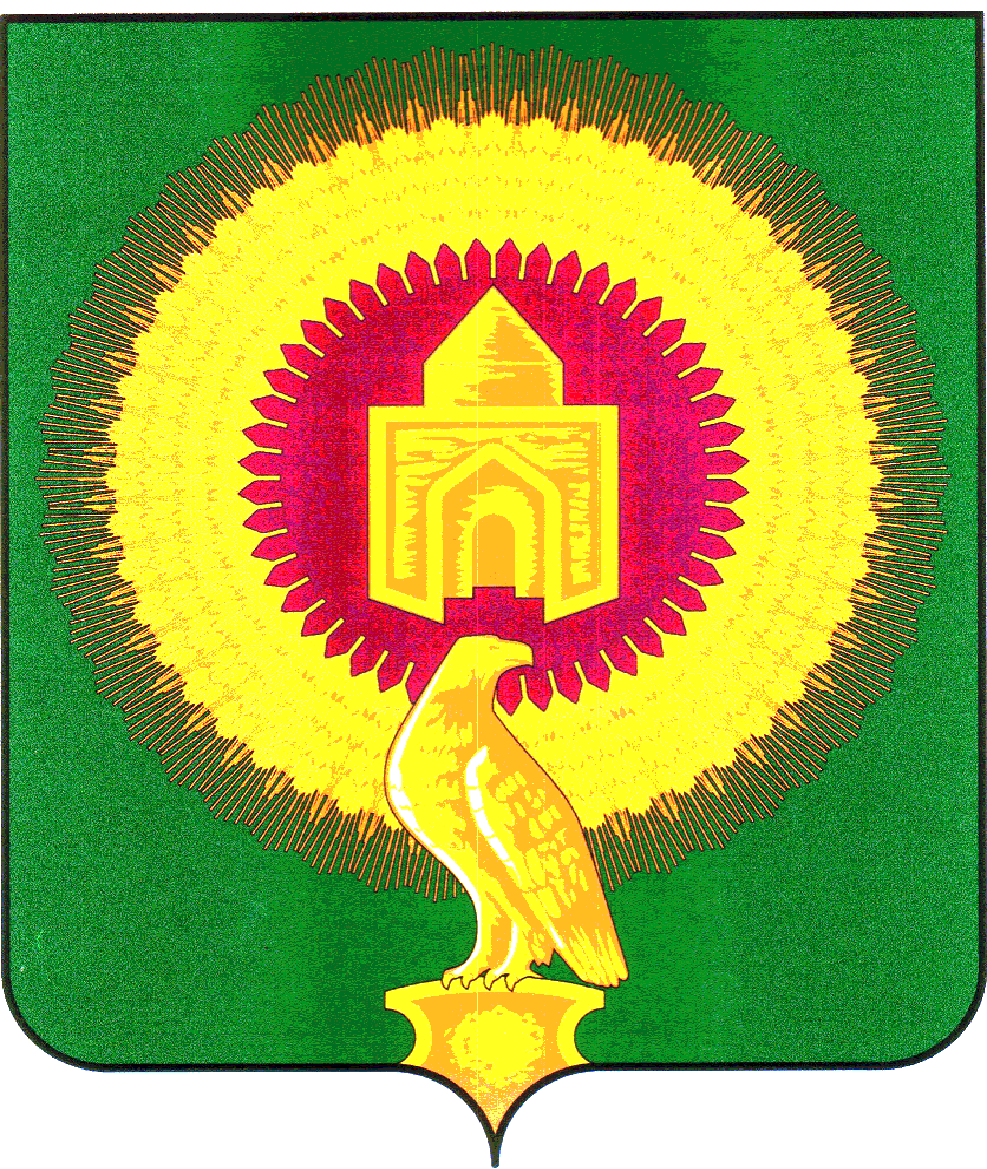 Администрация Варненского муниципального района Челябинской области ПОСТАНОВЛЯЕТ:  1. Внести в состав комиссии по противодействию коррупции в Варненском муниципальном районе Челябинской области, утвержденной постановлением администрации Варненского муниципального района   Челябинской области от 03.10.2022 г. № 99 «Об утверждении Положения о Комиссии по противодействию коррупции, состава комиссии в Варненском муниципальном районе Челябинской области», следующие изменения:включить в состав комиссии:-  Екимова А.А. – Начальник 2 отделения отдела в г.Троицк УФСБ России по Челябинской области (по согласованию);- Гладышева Д.В.- начальника Отдела МВД России по Варненскому -подполковника полиции (по согласованию);2) исключить из состава комиссии Хлопова Ю.Н., Шубина А.Е.2. Данное постановление вступает в силу с момента подписания. 3.Организацию выполнения настоящего постановления возложить на первого заместителя Главы Варненского муниципального района Челябинской области Парфёнова Е.А.ГлаваВарненского муниципального районаЧелябинской области                                                                             К.Ю.МоисеевАДМИНИСТРАЦИЯВАРНЕНСКОГО МУНИЦИПАЛЬНОГО РАЙОНАЧЕЛЯБИНСКОЙ ОБЛАСТИ                                               ПОСТАНОВЛЕНИЕОт 16.04.2024 г. № 244с.Варна